Об утверждении состава Комиссии по соблюдению требований к служебному поведению федеральных государственных  гражданских служащих  Управления  Федеральной службы по надзору в сфере  связи, информационных технологий и массовых коммуникаций по Республике Северная Осетия-Алания  и урегулированию конфликта интересов             В соответствии с требованиями Федерального закона от 27.07.2007 № 79-ФЗ «О государственной гражданской службе Российской Федерации», Федерального закона от 25.12.2008 № 273-ФЗ «О противодействии коррупции», Указа Президента Российской Федерации от 01.07.2010 № 821 «О комиссиях по соблюдению требований к служебному поведению федеральных государственных и урегулирование конфликта интересов», П р и к а з ы в а ю:         1. Утвердить комиссию по соблюдению требований к служебному поведению федеральных государственных  гражданских служащих  Управления  Федеральной службы по надзору в сфере  связи, информационных технологий и массовых коммуникаций по Республике Северная Осетия-Алания  и урегулированию конфликта интересов в новом составе:Татраева  Залина Маирбековна  – заместитель руководителя - начальник отдела                                                                             ОКНиРР,  председатель комиссии;    Гагиева Зарина Зауровна –  ведущий специалист – эксперт ООФПРиК, секретарь комиссии;    Члены комиссии:Итарова Людмила Хазбиевна –  начальник отдела ОФПРиК – главный бухгалтер;Хасиев Чермен Михайлович  –  главный специалист-эксперт ОКНиРР.    Приглашенные независимые эксперты: Калиниченко А.В. – доцент кафедры систем автоматизации проектирования СКГМИ, г.Владикавказ, кандидат технических наук;     Карлов В. И. – начальник управления делами, действительный муниципальный советник 1                 класса.2. Приказ Управления Роскомнадзора по Республике Северная Осетия-Алания от 29.01.2020 № 5 считать утратившим силу.3.  Контроль за исполнением настоящего приказа оставляю за собой.Руководитель		                                                                   Т.П. Доев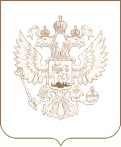 РОСКОМНАДЗОРУПРАВЛЕНИЕ ФЕДЕРАЛЬНОЙ СЛУЖБЫ ПО НАДЗОРУ В СФЕРЕ СВЯЗИ, ИНФОРМАЦИОННЫХ ТЕХНОЛОГИЙ И МАССОВЫХ КОММУНИКАЦИЙПО РЕСПУБЛИКЕ СЕВЕРНАЯ ОСЕТИЯ-АЛАНИЯПРИКАЗ_________________________                                                                                                № _______________________г. Владикавказ